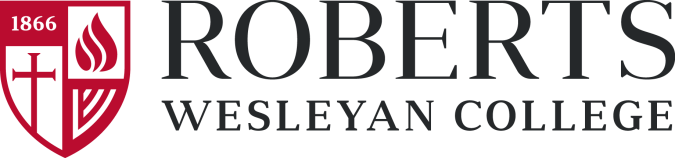 Institutional Review Board (IRB)Proposal Submission for Protocol Review and Approval (Revised:  10/27/20)Name:	  Email:Phone:	Department: 			 Campus Address: Faculty Advisor (if this is a student’s project): Proposed   - Start Date:                                                  - End Date: Sponsor (If project is funded by an outside agency): Project Title: Provide a brief description of the purpose for the research: (The input boxes below will expand if additional room is needed.)Participants:  Describe the number and type of participants, the source from which they will be recruited, and the method of recruitment.  [Those under age 18, except college students, require written parent permission.  For those under the age of 18 who are not college students, please use the child assent form.] Describe the procedures (what participants will be asked to do) in detail.  Note any form of recording that will be used (e.g., audio, video, field notes, etc.).   If participants are being compensated in any way, please describe.Does the research involve an off campus organization?	Yes 		No  If yes, provide a document from an appropriate authority giving the approval to conduct research. (See the listing of required documents provided at the end of these guidelines.)What is the risk to the participants?How will the potential participants be informed that they do not have to participate in the study and may withdraw at any time with no penalty?   This information is often provided in a consent form. (A template is available under forms.) If you are providing IRB with a copy of a consent form, just note that in the box below. If it is not possible to obtain a written consent form, describe below just how the participants will be informed of their rights.In what way have the confidentiality and privacy of the participants’ responses been ensured? This information is often provided in a consent form. If you are providing IRB with a copy of a consent form, just note that in the box below. If it is not possible to obtain a written consent form, describe below just how the participants will be informed of their rights to confidentiality and privacy.Are you going to use deception?	Yes 		No If yes, how is it going to occur and what is the rational for its use?  What are you going to do to remove the effects to the participants?Are the procedures potentially physically invasive or harmful?	Yes 		No     If yes, describe the medical referral process.Might the procedures be emotionally upsetting?	Yes 		No        If yes, describe the psychological counseling process.Education in how to protect human research participants is required. Please check all the boxes below that apply. At least one of the boxes must be checked for project approval. If none are checked, the researcher may submit this proposal for preliminary review, but must contact the IRB chair to identify how the necessary education will be achieved.   Note:  Free training is available online at http://phrp.nihtraining.com/users/login.php.  Training takes approximately 3 hours and provides a certificate of completion.The researcher has completed a certificate training course.			The faculty advisor has completed a certificate training course. 		Please submit via electronic mail the following:This form with complete responses to the guideline questions,A copy of survey questions used as part of the research (if appropriate),A copy of the certificate of completion from training on how to protect human research participants.A copy of the Participant Consent/Child Assent Form (if appropriate),A copy of the Parent/Representative Consent Form (if appropriate),The Preliminary Participant Checklist,A document from any outside organization stating approval to conduct research (if appropriate),A statement from the faculty advisor (when the proposal is from a student) assuring IRB of the student’s competence to conduct research and the advisor’s approval of and willingness to supervise the research,to Dr. Rachel Adams Goertel, IRB (Institutional Review Board) Chair, adamsgoertel_rachel@roberts.edu, Hastings Hall, RWC.Please allow 3-4 weeks for the IRB review process to be completed. No data collection should be started without formal approval from IRB.